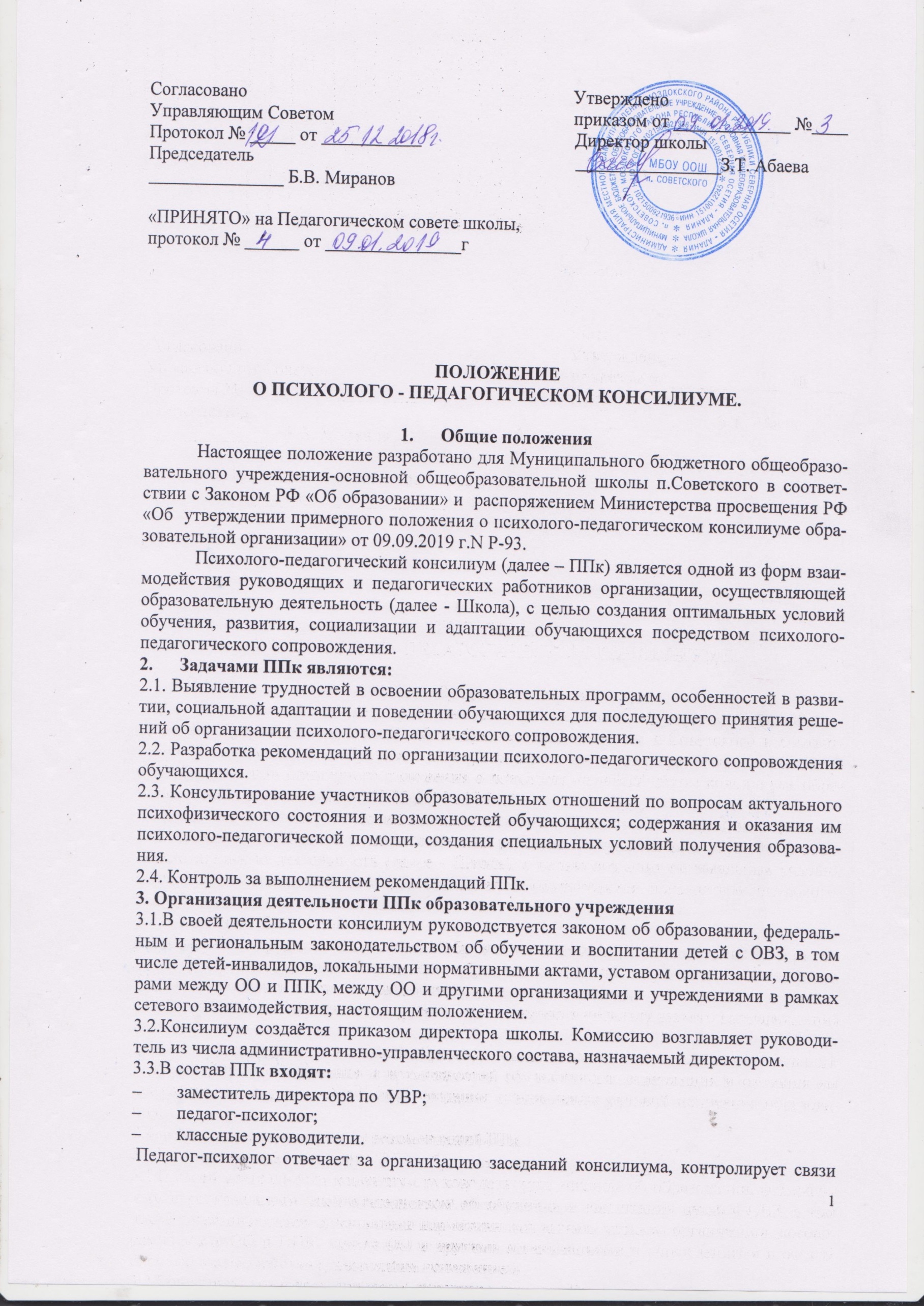 Согласовано                                                                        УтвержденоУправляющим Советом                                                     приказом от _____________ №____Протокол № _____ от ___________                                  Директор школы Председатель                                                                       ________________З.Т. Абаева _______________ Б.В. Миранов«ПРИНЯТО» на Педагогическом совете школы,протокол № ______ от _______________гПОЛОЖЕНИЕО ПСИХОЛОГО - ПЕДАГОГИЧЕСКОМ КОНСИЛИУМЕ.1.      Общие положения            Настоящее положение разработано для Муниципального бюджетного общеобразовательного учреждения-основной общеобразовательной школы п.Советского в соответствии с Законом РФ «Об образовании» и  распоряжением Министерства просвещения РФ «Об  утверждении примерного положения о психолого-педагогическом консилиуме образовательной организации» от 09.09.2019 г.N Р-93.            Психолого-педагогический консилиум (далее – ППк) является одной из форм взаимодействия руководящих и педагогических работников организации, осуществляющей образовательную деятельность (далее - Школа), с целью создания оптимальных условий обучения, развития, социализации и адаптации обучающихся посредством психолого-педагогического сопровождения.            2.      Задачами ППк являются:2.1. Выявление трудностей в освоении образовательных программ, особенностей в развитии, социальной адаптации и поведении обучающихся для последующего принятия решений об организации психолого-педагогического сопровождения.2.2. Разработка рекомендаций по организации психолого-педагогического сопровождения обучающихся.2.3. Консультирование участников образовательных отношений по вопросам актуального психофизического состояния и возможностей обучающихся; содержания и оказания им психолого-педагогической помощи, создания специальных условий получения образования.2.4. Контроль за выполнением рекомендаций ППк.3. Организация деятельности ППк образовательного учреждения3.1.В своей деятельности консилиум руководствуется законом об образовании, федеральным и региональным законодательством об обучении и воспитании детей с ОВЗ, в том числе детей-инвалидов, локальными нормативными актами, уставом организации, договорами между ОО и ППК, между ОО и другими организациями и учреждениями в рамках сетевого взаимодействия, настоящим положением.3.2.Консилиум создаётся приказом директора школы. Комиссию возглавляет руководитель из числа административно-управленческого состава, назначаемый директором.3.3.В состав ППк входят:–        заместитель директора по  УВР;–        педагог-психолог;–        классные руководители. Педагог-психолог отвечает за организацию заседаний консилиума, контролирует связи консилиума с другими  звеньями – воспитательного процесса.Школьный медик – информирует о состоянии здоровья учащегося – по рекомендации консилиума направляет на консультации к врачам специалистам.Приглашается по мере необходимости  инспектор по делам несовершеннолетних, представляет информацию о социально педагогической ситуации в районе, о неблагоприятных семьях и т.д. Временные члены:–  классный руководитель (воспитатель) – дает характеристику учащемуся, формулирует проблемы, проводит беседы.3.4. В ППк ведется документация. (приложение 1)3.5.Ход заседания фиксируется в протоколе (приложение 2). Протокол оформляется не позднее пяти рабочих дней после проведения заседания и подписывается всеми участниками заседания ППк.3.6.Коллегиальное решение ППк, содержащее обобщенную характеристику обучающегося и рекомендации по организации психолого-педагогического сопровождения, фиксируются в заключении (приложение 3). Заключение подписывается всеми членами ППк в день проведения заседания и содержит коллегиальный вывод с соответствующими рекомендациями, которые являются основанием для реализации психолого-педагогического сопровождения обследованного обучающегося. Коллегиальное заключение ППк доводится до сведения родителей (законных представителей) в день проведения заседания. 3.7. В случае несогласия родителей (законных представителей) обучающегося с коллегиальным заключением ППк они выражают свое мнение в письменной форме в соответствующем разделе заключения ППк, а образовательный процесс осуществляется по ранее определенному образовательному маршруту в соответствии с федеральным образовательным стандартом.3.8.При направлении обучающегося на районную психолого-медико-педагогическую комиссию ( далее –РПМПК) оформляется Представление ППк на обучающегося( приложение 4).3.9.Информация о результатах обследования ребёнка специалистами консилиума, особенностях коррекционно-развивающей работы, особенностях индивидуальной программы сопровождения, а также иная информация, связанная с особенностями ребёнка с ОВЗ, спецификой деятельности специалистов консилиума по его сопровождению, является конфиденциальной. Предоставление указанной информации без письменного согласия родителей (законных представителей) детей третьим лицам не допускается, за исключением случаев, предусмотренных законодательством Российской Федерации.	                              4.Режим деятельности ППк4.1..Заседания  ППк подразделяются на плановые и внеплановые и проводятся под руководством председателя. 4.2.Периодичность проведения ППк определяется реальным запросом образовательного учреждения на комплексное, всестороннее обсуждение проблем детей с отклонениями в развитии и/или состояниями декомпенсации; плановые ППк проводятся не реже одного раза в квартал. 4.3..Председатель ППк ставит в известность родителей (законных представителей) и специалистов ППк о необходимости обсуждения проблемы ребёнка и организует подготовку и проведение заседания ППк. 4.4..На период подготовки к ППк и последующей реализации рекомендаций ребёнку назначается ведущий специалист: учитель и/или классный руководитель или другой специалист, проводящий коррекционно-развивающее обучение или внеурочную специальную (коррекционную) работу. Ведущий специалист отслеживает динамику развития ребёнка и эффективность оказываемой ему помощи и выходит с инициативой повторных обсуждений на ППк( приложение № 5). 4.5.На заседании ППк ведущий специалист, а также все специалисты, участвовавшие в обследовании и/или коррекционной работе с ребёнком, представляют заключения на ребёнка и рекомендации. Коллегиальное заключение ППк содержит обобщённую характеристику структуры психофизического развития ребёнка (без указания диагноза) и программу специальной (коррекционной) помощи, обобщающую рекомендации специалистов; подписывается председателем и всеми членами ППк.  4.6.Заключения специалистов, коллегиальное заключение ППк доводятся до сведения родителей (законных представителей) в доступной для понимания форме, предложенные рекомендации реализуется только с их согласия. 4.7.При направлении ребёнка в РПМПК копия коллегиального заключения ППк выдаётся родителям (законным представителям) на руки или направляется только по почте или сопровождаются представителем ППк. В другие учреждения и организации заключения специалистов или коллегиальное заключение ППк могут только по официальному запросу.                                                 5. Проведение обследования5.1. Процедура и продолжительность обследования ППк определяются исходя из задач обследования, а также возрастных, психофизических и иных индивидуальных особенностей обследуемого обучающегося.5.2. Обследование обучающегося специалистами ППк осуществляется по инициативе родителей (законных представителей) или сотрудников Организации с письменного согласия родителей (законных представителей).5.3. Секретарь ППк по согласованию с председателем ППк заблаговременно информирует членов ППк о предстоящем заседании ППк, организует подготовку и проведение заседания ППк.5.4. На период подготовки к ППк и последующей реализации рекомендаций обучающемуся назначается ведущий специалист: учитель и/или классный руководитель или другой специалист. Ведущий специалист представляет обучающегося на ППк и выходит с инициативой повторных обсуждений на ППк (при необходимости).5.5. По данным обследования каждым специалистом составляется заключение и разрабатываются рекомендации.На заседании ППк обсуждаются результаты обследования ребенка каждым специалистом, составляется коллегиальное заключение ППк.5.6. Родители (законные представители) имеют право принимать участие в обсуждении результатов освоения содержания образовательной программы, комплексного обследования специалистами ППк, степени социализации и адаптации обучающегося.6. Содержание рекомендаций ППк по организации 
психолого-педагогического сопровождения обучающихся6.1. Рекомендации ППк по организации психолого-педагогического сопровождения обучающегося с ограниченными возможностями здоровья конкретизируют, дополняют рекомендации ППК и могут включать в том числе:- разработку адаптированной основной общеобразовательной программы;- разработку индивидуального учебного плана обучающегося;- адаптацию учебных и контрольно-измерительных материалов;6.2. Рекомендации ППк по организации психолого-педагогического сопровождения обучающегося на основании медицинского заключения могут включать условия обучения, воспитания и развития, требующие организации обучения по индивидуальному учебному плану, учебному расписанию, медицинского сопровождения, в том числе:- дополнительный выходной день;- организация дополнительной двигательной нагрузки в течение учебного дня / снижение двигательной нагрузки;- предоставление дополнительных перерывов для приема пищи, лекарств;- снижение объема задаваемой на дом работы;- предоставление услуг ассистента (помощника), оказывающего обучающимся необходимую техническую помощь;- другие условия психолого-педагогического сопровождения в рамках компетенции Организации.6.3. Рекомендации ППк по организации психолого-педагогического сопровождения обучающегося, испытывающего трудности в освоении основных общеобразовательных программ, развитии и социальной адаптации могут включать в том числе:- разработку индивидуального учебного плана обучающегося;- адаптацию учебных и контрольно-измерительных материалов;- профилактику асоциального (девиантного) поведения обучающегося;- другие условия психолого-педагогического сопровождения в рамках компетенции Организации.6.4. Рекомендации по организации психолого-педагогического сопровождения обучающихся реализуются на основании письменного согласия родителей (законных представителей).7. Права и обязанности7.1. Родители (законные представители) ребенка с ОВЗ имеют право:- присутствовать при обследовании ребенка специалистами консилиума;- участвовать в обсуждении результатов обследования и формулировки как заключения каждого из специалистов консилиума, так и коллегиального заключения;- участвовать в создании СОУ, адаптации образовательной программы, рекомендованной ППК, разработке программы психолого-педагогического сопровождения, направлений коррекционно- развивающей работы (в соответствии с рекомендациями ППК);- получать консультации специалистов консилиума по вопросам обследования детей, создания и реализации индивидуальной программы сопровождения, в том числе информацию о своих правах и правах детей в рамках деятельности консилиума;- в случае несогласия с заключением консилиума об особенностях создания и реализации СОУ и индивидуальной программы сопровождения обжаловать их на РПМПК, в вышестоящих организациях.7.2. Родители (законные представители) обязаны:- неукоснительно следовать рекомендациям консилиума (в ситуации согласия с его решениями);- аккуратно посещать занятия специалистов в рамках реализации их коррекционной деятельности с ребенком, пропуская занятия только по уважительным причинам;- участвовать в реализации программы психолого-педагогического сопровождения, коррекционной деятельности специалистов на правах полноправных участников образовательного и коррекционно- развивающего процессов;- приводить ребенка на занятия в соответствии с согласованным расписанием, опрятно одетого, сытого и вовремя;- проверять и, по необходимости, участвовать при подготовке задаваемых специалистами домашних заданий.7.3. Специалисты консилиума обязаны:- руководствоваться в своей деятельности профессиональными и этическими принципами, подчиняя ее исключительно интересам детей и их семей;- исходить в своей деятельности из принципов инклюзивного образования детей, применяя все необходимые современные психологические и социально-педагогические подходы для обучения и воспитания детей в естественной открытой социальной среде;- в пределах своей компетенции защищать всеми законными средствами, на любом, профессиональном, общественном и государственном, уровне права и интересы детей, обучающихся в ОО, и их семей;- специалисты несут ответственность за соблюдение конфиденциальности и несанкционированное разглашение сведений о детях и их семьях.7.4. Специалисты консилиума имеют право:- иметь свое особое мнение по особенностям сопровождения ребенка с ОВЗ в рамках собственной профессиональной компетенции, отражать его в документации консилиума;- требовать от родителей выполнения своих обязанностей;- представлять и отстаивать свое мнение об особенностях ребенка и направлениях собственной деятельности в качестве представителя ОО при обследовании ребенка на ППК.Приложение 1Документация ППк1. Приказ о создании ППк с утвержденным составом специалистов ППк;2. Положение о ППк;3. График проведения плановых заседаний ППк на учебный год;4. Журнал учета заседаний ППк и обучающихся, прошедших ППк по форме:--------------------------------<*> - утверждение плана работы ППк; утверждение плана мероприятий по выявлению обучающихся с особыми образовательными потребностями; проведение комплексного обследования обучающегося; обсуждение результатов комплексного обследования; обсуждение результатов образовательной, воспитательной и коррекционной работедение ы с обучающимся; зачисление обучающихся на коррекционные занятия; направление обучающихся в ПМПК; составление и утверждение индивидуальных образовательных маршрутов (по форме определяемой образовательной организацией); экспертиза адаптированных основных образовательных программ ОО; оценка эффективности и анализ результатов коррекционно-развивающей работы с обучающимися и другие варианты тематик.5. Журнал регистрации коллегиальных заключений психолого-педагогического консилиума по форме:6. Протоколы заседания ППк;7. Карта развития обучающегося, получающего психолого-педагогическое сопровождение (В карте развития находятся результаты комплексного обследования, характеристика или педагогическое представление на обучающегося, коллегиальное заключение консилиума, копии направлений на ПМПК, согласие родителей (законных представителей) на обследование и психолого-педагогическое сопровождение ребенка, вносятся данные об обучении ребенка в классе/группе, данные по коррекционной-развивающей работе, проводимой специалистами психолого-педагогического сопровождения. Карта развития хранится у председателя консилиума и выдается руководящим работникам ОО, педагогам и специалистам, работающим с обучающимся).8. Журнал направлений обучающихся на ППК по форме:Приложение 2Муниципальное бюджетное общеобразовательное учреждение - основная общеобразовательная школа п. Советского                                 Коллегиальное заключение психолого-педагогическогоконсилиума МБОУ ООШ п.СоветскогоN ____                                           от "__" __________ 20__ г.    Присутствовали: И.О.Фамилия (должность в ОО, роль в  ППк),    И.О.Фамилия(мать/отец ФИО обучающегося).Повестка дня:    1. ...    2. ...Ход заседания ППк:    1. ...    2. ...Решение ППк:    1. ...    2. ...Приложения  (характеристики,   представления  на  обучающегося,  результатыпродуктивной деятельности обучающегося, копии рабочих тетрадей, контрольныхи проверочных работ и другие необходимые материалы):    1. ...    2. ...    Председатель ППк ______________________________________ И.О.Фамилия    Члены ППк:        И.О.Фамилия        И.О.Фамилия    Другие присутствующие на заседании:        И.О.Фамилия        И.О.ФамилПриложение 3Муниципальное бюджетное общеобразовательное учреждение - основная общеобразовательная школа п. Советского                                 Коллегиальное заключение психолого-педагогическогоконсилиума МБОУ ООШ п.СоветскогоДата "__" _____________ 20__ года                              Общие сведенияФИО обучающегося:Дата рождения обучающегося:                          Класс/группа:Образовательная программа:Причина направления на ППк: Коллегиальное заключение ППкПриложение:    (планы   коррекционно-развивающей   работы,   индивидуальныйобразовательный маршрут и другие необходимые материалы):    Председатель ППк _________________________________ И.О.Фамилия    Члены ППк:        И.О.Фамилия        И.О.ФамилияС решением ознакомлен(а) _____________/____________________________________(подпись и ФИО (полностью) родителя (законного представителя)С решением согласен (на) _____________/____________________________________(подпись и ФИО (полностью) родителя (законного представителя)С решением согласен(на) частично, не согласен(на) с пунктами: _________________________________________________________________________________________________________________________________________________________________________________/____________________________________________________________(подпись и ФИО (полностью) родителя (законного представителя)Приложение 4Представление психолого-педагогического консилиума
на обучающегося для предоставления на ПМПК
(ФИО, дата рождения, группа/класс)Общие сведения:- дата поступления в образовательную организацию;- программа обучения (полное наименование);- форма организации образования:1. в группе/классегруппа: комбинированной направленности, компенсирующей направленности, общеразвивающая, присмотра и ухода, кратковременного пребывания  и др.);класс: общеобразовательный, отдельный для обучающихся с ...;2. на дому;3. в форме семейного образования;4. сетевая форма реализации образовательных программ;5. с применением дистанционных технологий- факты, способные повлиять на поведение и успеваемость ребенка (в образовательной организации): переход из одной образовательной организации в другую образовательную организацию (причины), перевод в состав другого класса, замена учителя начальных классов (однократная, повторная), межличностные конфликты в среде сверстников; конфликт семьи с образовательной организацией, обучение на основе индивидуального учебного плана, надомное обучение, повторное обучение, наличие частых, хронических заболеваний или пропусков учебных занятий и др.;- состав семьи (перечислить, с кем проживает ребенок - родственные отношения и количество детей/взрослых);- трудности, переживаемые в семье (материальные, хроническая психотравматизация, особо отмечается наличие жестокого отношения к ребенку, факт проживания совместно с ребенком родственников с асоциальным или антисоциальным поведением, психическими расстройствами - в том числе братья/сестры с нарушениями развития, а также переезд в другие социокультурные условия менее чем 3 года назад, плохое владение русским языком одного или нескольких членов семьи, низкий уровень образования членов семьи, больше всего занимающихся ребенком).Информация об условиях и результатах образования ребенка в образовательной организации:1. Краткая характеристика познавательного, речевого, двигательного, коммуникативно-личностного развития ребенка на момент поступления в образовательную организацию: качественно в соотношении с возрастными нормами развития (значительно отставало, отставало, неравномерно отставало, частично опережало).2. Краткая характеристика познавательного, речевого, двигательного, коммуникативно-личностного развития ребенка на момент подготовки характеристики: качественно в соотношении с возрастными нормами развития (значительно отстает, отстает, неравномерно отстает, частично опережает).3. Динамика (показатели) познавательного, речевого, двигательного, коммуникативно-личностного развития (по каждой из перечисленных линий): крайне незначительная, незначительная, неравномерная, достаточная.4. Динамика (показатели) деятельности (практической, игровой, продуктивной) за период нахождения в образовательной организации <3>.--------------------------------<3> Для обучающихся с умственной отсталостью (интеллектуальными нарушениями).5. Динамика освоения программного материала:- программа, по которой обучается ребенок (авторы или название ОП/АОП);- соответствие объема знаний, умений и навыков требованиям программы или, для обучающегося по программе дошкольного образования: достижение целевых ориентиров (в соответствии с годом обучения) или, для обучающегося по программе основного, среднего, профессионального образования: достижение образовательных результатов в соответствии с годом обучения в отдельных образовательных областях: (фактически отсутствует, крайне незначительна, невысокая, неравномерная).6. Особенности, влияющие на результативность обучения: мотивация к обучению (фактически не проявляется, недостаточная, нестабильная), сензитивность в отношениях с педагогами в учебной деятельности (на критику обижается, дает аффективную вспышку протеста, прекращает деятельность, фактически не реагирует, другое), качество деятельности при этом (ухудшается, остается без изменений, снижается), эмоциональная напряженность при необходимости публичного ответа, контрольной работы и пр. (высокая, неравномерная, нестабильная, не выявляется), истощаемость (высокая, с очевидным снижением качества деятельности и пр., умеренная, незначительная) и др.7. Отношение семьи к трудностям ребенка (от игнорирования до готовности к сотрудничеству), наличие других родственников или близких людей, пытающихся оказать поддержку, факты дополнительных (оплачиваемых родителями) занятий с ребенком (занятия с логопедом, дефектологом, психологом, репетиторство).8. Получаемая коррекционно-развивающая, психолого-педагогическая помощь (конкретизировать); (занятия с логопедом, дефектологом, психологом, учителем начальных классов - указать длительность, т.е. когда начались/закончились занятия), регулярность посещения этих занятий, выполнение домашних заданий этих специалистов.9. Характеристики взросления : (для подростков, а также обучающихся с девиантным (общественно-опасным) поведением)- хобби, увлечения, интересы (перечислить, отразить их значимость для обучающегося, ситуативность или постоянство пристрастий, возможно наличие травмирующих переживаний - например, запретили родители, исключили из секции, перестал заниматься из-за нехватки средств и т.п.);- характер занятости во внеучебное время (имеет ли круг обязанностей, как относится к их выполнению);- отношение к учебе (наличие предпочитаемых предметов, любимых учителей);- отношение к педагогическим воздействиям (описать воздействия и реакцию на них);- характер общения со сверстниками, одноклассниками (отвергаемый или оттесненный, изолированный по собственному желанию, неформальный лидер);- значимость общения со сверстниками в системе ценностей обучающегося (приоритетная, второстепенная);- значимость виртуального общения в системе ценностей обучающегося (сколько времени по его собственному мнению проводит в социальных сетях);- способность критически оценивать поступки свои и окружающих, в том числе антиобщественные проявления (не сформирована, сформирована недостаточно, сформирована "на словах");- самосознание (самооценка);- принадлежность к молодежной субкультуре(ам);- особенности психосексуального развития;- религиозные убеждения (не актуализирует, навязывает другим);- отношения с семьей (описание известных педагогам фактов: кого слушается, к кому привязан, либо эмоциональная связь с семьей ухудшена/утрачена);- жизненные планы и профессиональные намерения.Поведенческие девиации : (для подростков, а также обучающихся с девиантным (общественно-опасным) поведением).- совершенные в прошлом или текущие правонарушения;- наличие самовольных уходов из дома, бродяжничество;- проявления агрессии (физической и/или вербальной) по отношению к другим (либо к животным), склонность к насилию;- оппозиционные установки (спорит, отказывается) либо негативизм (делает наоборот);- отношение к курению, алкоголю, наркотикам, другим психоактивным веществам (пробы, регулярное употребление, интерес, стремление, зависимость);- сквернословие;- проявления злости и/или ненависти к окружающим (конкретизировать);- отношение к компьютерным играм (равнодушен, интерес, зависимость);- повышенная внушаемость (влияние авторитетов, влияние дисфункциональных групп сверстников, подверженность влиянию моды, средств массовой информации и пр.);- дезадаптивные черты личности (конкретизировать).10. Информация о проведении индивидуальной профилактической работы (конкретизировать).11. Общий вывод о необходимости уточнения, изменения, подтверждения образовательного маршрута, создания условий для коррекции нарушений развития и социальной адаптации и/или условий проведения индивидуальной профилактической работы.Дата составления документа.Подпись председателя ППк.                            Печать образовательной организации.Дополнительно:1. Для обучающегося по АОП - указать коррекционно-развивающие курсы, динамику в коррекции нарушений;2. Приложением к Представлению для школьников является табель успеваемости, заверенный личной подписью руководителя образовательной организации (уполномоченного лица), печатью образовательной организации;3. Представление заверяется личной подписью руководителя образовательной организации (уполномоченного лица), печатью образовательной организации;4. Представление может быть дополнено исходя из индивидуальных особенностей обучающегося.5. В отсутствие в образовательной организации психолого-педагогического консилиума, Представление готовится педагогом или специалистом психолого-педагогического профиля, в динамике наблюдающим ребенка (воспитатель/учитель начальных классов/классный руководитель).Приложение 5Согласие родителей (законных представителей) обучающегосяна проведение психолого-педагогического обследованияспециалистами ППкЯ, ________________________________________________________________________              ФИО родителя (законного представителя) обучающегося______________________________________________________________________________________________________________________________________________________                (номер, серия паспорта, когда и кем выдан)являясь родителем (законным представителем) _______________________________          (нужное подчеркнуть)______________________________________________________________________________________________________________________________________________________(ФИО, класс/группа, в котором/ой обучается обучающийся, дата (дд.мм.гг.)рождения)Выражаю согласие на проведение психолого-педагогического обследования."__" ________ 20__ г./___________/_________________________________________                       (подпись)          (расшифровка подписи)__________________________________________________________________ Приложение 6                                                     Договормежду образовательной организацией и родителями (законными представителями) обучающегося, воспитанника образовательной организациио его психолого-медико-педагогическом обследовании и сопровожденииМуниципальное бюджетное общеобразовательное учреждение – основная общеобразовательная школа п.Советского   (далее школа)  в лице директора  школы Абаевой Зарины Тимурбулатовны, с одной стороны, и родители (законные представители) обучающегося (воспитанника)___________________________________________________________________________________________указать Ф.И.О. родителей (законных представителей)с другой стороны, заключили договор о психолого-медико-педагогическом сопровождении обучающегося (воспитанника)___________________________________________________________________________________________указать Ф.И.О. обучающегося (воспитанника)1. Предмет договораПредметом настоящего договора является согласие сторон на психолого-медико-педагогическое обследование и сопровождение обучающегося (воспитанника) в соответствии с показаниями в рамках профессиональной компетенции и этики специалистов ППк. 2. Обязанности сторон.2.1. ППк обязуется:2.1.1. Проводить своевременную диагностику учащихся. Разрабатывать рекомендации учителю, воспитателю, родителям.2.1.2. Информировать родителей (законных представителей) обучающегося (воспитанника) об условиях психолого-медико-педагогического обследования и сопровождения специалистами ППк2.1.3. При необходимости разрабатывать индивидуальные коррекционно-развивающие программы.2.1.4. Организовывать коррекционно-развивающие занятия (индивидуальные, подгрупповые, групповые) в соответствии с выше указанными программами.2.1.5. Отслеживать динамику развития психических функций и эффективность индивидуальных коррекционных программ.2.1.6. Информировать родителей (законных представителей) обучающегося (воспитанника) о результатах обследования и обо всех имеющихся проблемах в развитии ребенка (о положительной динамике, об отсутствии положительной динамики).2.2. Родители (законные представители) обязуются:2.2.1. Сообщать достоверные сведения, касающиеся особенностей развития ребенка.2.2.2. Своевременно представлять медицинские документы о состоянии здоровья ребенка.2.2.3. Выполнять рекомендации, разработанные специалистами ППк образовательной организации.Права сторон.ППк имеет право:В случае необходимости вносить изменения в план индивидуальной коррекционно-развивающей работы с обучающимся (воспитанником).В целях уточнения образовательного маршрута направлять обучающегося (воспитанника) для комплексного психолого-медико-педагогического обследования в районную, республиканскую ПМПК.Родители (законные представители) имеют право: Выражать согласие на психолого-медико-педагогическое обследование и сопровождение обучающегося (воспитанника) в соответствии с показаниями в рамках профессиональной компетенции и деятельности специалистов ОО.Запрашивать и получать информацию о динамике развития ребенка.При возникновении трудностей в обучении и воспитании ребенка получать консультативную и диагностическую помощь специалистов ППк.4.  Родители (законные представители)   дают согласие на обработку, хранение и предоставление персональных данных указанных в анкете, в предоставленных документах, информации о результатах в вышестоящие организации и в соответствии с законодательством РФ.5. Договор составлен в двух экземплярах, один из которых хранится в личном деле обучающегося, другой  - у родителей (законных представителей) и действует в течение всего периода обучения воспитанника.Ниже подписавшиеся выражают согласие на психолого-медико-педагогическое обследование и сопровождение обучающегося (воспитанника) в соответствии с показаниями в рамках профессиональной компетенции и этики специалистов ППк. Приложение 7ПРЕДСТАВЛЕНИЕ психолога для ППкФ.И.О. ребенка:_____________________________________________________________Дата рождения:___________________________________________Класс:_____________Жалобы родителей:                                              Жалобы педагогов:___________________________                            __________________________________________________________                          ______________________________                ____________________________                          _______________________________Особенности поведения, общения, привычки и интересы:__________________________________________________________________________________________________________________________________________________________Сформированность социально-бытовой ориентировки:__________________________________________________________________________________________________________________________________________________________Моторная ловкостьВедущая: рука_____________________Характеристика деятельности:Мотивация:________________________________________________________________Критичность:_______________________________________________________________Работоспособность:__________________________________________________________Темп деятельности:_________________________________________________________Особенности внимания:______________________________________________________Особенности памяти:________________________________________________________Качественная характеристика речи:____________________________________________Характеристика интеллектуального развития:Сформированность пространственных и временных представлений:__________________________________________________________________________________________________________________________________________________________________________конструированной  деятельности,графической деятельности и рисунка__________________________________________________________________________________________________________________________________________________________________________Эмоционольно-личностные и мотивационно - волевые особенности:_________________________________________________________________________________________________________________________________________________________________________________________________________________________________	Заключение(уровень актуального развития,специфические особенности в указанных сферах, рекомендации по коррекционной работу)_______________________________________________________________________________________________________________________________________________________________________________________________________________________________________________________________Дата: ______________              Подпись психолога:______________/___________N      Дата      Тематика    заседания <*>   Вид консилиума    (плановый/внеплановый)N п/пФИО обучающегося, класс/группаДата рожденияИнициатор обращенияПовод обращения в ППкКоллегиальное заключениеРезультат обращенияN п/пФИО обучающегося, класс/группаДата рожденияЦель направленияПричина направленияОтметка о получении направления родителямиПолучено: далее перечень документов, переданных родителям (законным представителям)Я, ФИО родителя (законного представителя) пакет документов получил(а)."__" ____________ 20__ г.Подпись:Расшифровка: _________________(выводы об имеющихся у ребенка трудностях (без указания диагноза) в развитии, обучении, адаптации (исходя из актуального запроса) и о мерах, необходимых для разрешения этих трудностей, включая определение видов, сроков оказания психолого-медико-педагогической помощи.Рекомендации педагогамРекомендации родителямМБОУ ООШ п.Советского РСО-А, г. Моздок-2, ул. Центральная,2тел.95-3-10Директор ___________    АБАЕВА З.Т.Родители (законные представители) (Ф.И.О.________________)Домашний адрес: __________________________________________________________________________С уставом, лицензией на право ведения образовательной деятельности, свидетельством о государственной аккредитации, основными образовательными программами, реализуемыми образовательным учреждением, с положением о школьной форме и внешнем виде воспитанника и другими, регламентирующими документами организацию образовательного процесса ОЗНАКОМЛЕНЫ:   	_____________     ________________                                         	       Подпись                     Дата